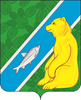 Об учреждении Благодарственного письмаглавы городского поселения Андра	С целью поощрения граждан и юридических лиц за деятельность, направленную на обеспечение благополучия городского поселения Андра:  Учредить Благодарственное письмо главы городского поселения Андра.Утвердить Положение о Благодарственном письме главы городского поселения Андра, согласно приложению № 1.Утвердить описание Благодарственного письма главы городского поселения Андра, согласно приложению № 2.Утвердить образец Благодарственного письма главы городского поселения Андра, согласно приложению № 3.  Утвердить состав Комиссии по наградам при администрации городского поселения Андра согласно приложению № 4.      6. Обнародовать постановление посредством размещения в информационно-телекоммуникационной сети Интернет на официальном сайте администрации муниципального образования городское поселение Андра по адресу: www.andra-mo.ru.     7. Контроль за выполнением данного решения возложить на председателя Совета депутатов городского поселения Андра.Председатель Совета депутатов                                                                  Климовских Р.Э.                                                                                                 Приложение №1к решению Совета депутатов городскогопоселения Андра                                                                                                 от «14» сентября 2016 г №  27Положениео Благодарственном письмеглавы городского поселения АндраОбщие положения1.1. Благодарственное письмо главы городского поселения Андра (далее – Благодарственное письмо) - награда главы городского поселения Андра, являющаяся формой поощрения за заслуги, направленные на повышение благосостояния населения, проживающего на территории городского поселения Андра и за иные заслуги, способствующие развитию муниципального образования городское поселение Андра.1.2.Основания для награждения Благодарственным письмом:	1.2.1.высокие достижения в сфере развития экономики, промышленности, сельского хозяйства; культуры, искусства, здравоохранения, воспитания и образования; охраны окружающей среды и обеспечения экологической безопасности; законности, правопорядка и общественной безопасности;1.2.2.внесение пожертвований на социальную поддержку малообеспеченных граждан, строительство и реконструкцию больниц, школ, культурных и спортивных центров, а также других социально важных объектов и памятников культуры, расположенных на территории городского поселения Андра;1.3.3.значительные успехи в организации предпринимательской деятельности;1.3.4.содействие деятельности правоохранительных органов;1.3.5.награждение государственными наградами Российской Федерации, наградами Ханты-Мансийского автономного округа – Югры;1.3.6.занятие призовых мест в профессиональных смотрах, конкурсах, проводимых в городском поселении Андра;1.3.7.профессиональные праздники, установленные нормативно-правовыми актами Российской Федерации, и иные знаменательные события.1.4. Благодарственным письмом награждаются следующие категории:1.4.1.физические лица (граждане);1.4.2.учреждения, предприятия и организации (в том числе коллективы), общественные объединения, независимо от форм собственности и индивидуальные предприниматели, без образования юридического лица.2. Порядок награждения Благодарственным письмом2.1. Награждение Благодарственным письмом производится на основании ходатайства:2.1.1. юридических лиц, всех форм собственности, расположенных на территории муниципального образования городское поселение Андра, в том числе индивидуальных предпринимателей, без образования юридического лица;2.1.2. общественных организаций и объединений, расположенных на территории муниципального образования городское поселение Андра.2.2. Ходатайство о награждении Благодарственным письмом представляется в администрацию городского поселения Андра не позднее, чем за 30 календарных дней до планируемой даты награждения.   2.3. Для инициирования вопроса о награждении Благодарственным письмом на имя главы городского поселения Андра направляются следующие документы:           2.3.1.для физических лиц:                      2.3.1.1. ходатайство, содержащее сведения о представляемом к награждению гражданине, конкретное описание его трудовой деятельности, личных достижений и заслуг, являющихся основанием для награждения, полное наименование организации,              должность (профессия) награждаемого, согласно штатному расписанию; 
          2.3.1.2. характеристика лица, представляемого к награждению, с указанием конкретных заслуг, сведения  об  уже  имеющихся   наградах,   почетных   званиях   и   иных   поощрениях; событие, в связи с которыми лицо    представляется   к награждению    (подписывается руководителем и заверяется печатью);              2.3.1.3. протокол заседания коллегиального органа, выдвинувшего кандидата, в случае коллегиального выдвижения (обязателен для общественных объединений и организаций);          2.3.1.4. копия паспорта, представляемого к награждению с указанием места регистрации;           2.3.2. для юридических лиц:           2.3.2.1. полное наименование организации, учреждения (в соответствии с уставом);          2.3.2.2. фамилия, имя, отчество, должность руководителя (согласно штатного расписания);          2.3.2.3. справка, которая включает в себя: краткую историографию; описание фактов историографии, подтверждающих достижения и заслуги; сведения об уже имеющихся наградах, почетных званиях и иных поощрениях; событие, в связи с которыми лицо представляется к награждению (подписывается руководителем и заверяется печатью); 	2.3.2.4. архивная справка об основании организации (представляется в случае награждения в честь юбилея юридического лица);2.3.2.5. фамилия, имя, отчество и номер контактного телефона исполнителя.2.4. Предварительное рассмотрение ходатайств осуществляется Комиссией по наградам администрации городского поселения Андра (далее – Комиссия), состав и порядок работы которой утверждается   постановлением главы городского поселения Андра.2.5. Документы, оформленные с нарушением установленного порядка и сроков представления, дальнейшему рассмотрению Комиссией не подлежат.  2.6. В случае нарушения требований, установленных пунктом 2.3. настоящего Положения, секретарь Комиссии отправляет в учреждение (орган), выдвинувшее кандидата, письменное сообщение с мотивированным отказом.2.7. Для принятия обоснованного решения о награждении, Комиссия вправе запросить о кандидате дополнительную информацию.  2.8. По итогам рассмотрения ходатайств, Комиссия готовит заключение, в форме протокола, о целесообразности поощрения, указанного в ходатайстве, либо применении иной формы поощрения и передает документы главе городского поселения Андра для дальнейшего принятия решения.2.9.  Награждение Благодарственным письмом оформляется постановлением главы городского поселения Андра. 2.10. Благодарственное письмо подписывается главой городского поселения Андра и заверяется печатью.	2.11. Физические лица, учреждения, предприятия и организации, общественные объединения, независимо от форм собственности, а также индивидуальные предприниматели, без образования юридического лица, при награждении Благодарственным письмом, материально не премируются.          2.12. Благодарственное письмо вручается в торжественной обстановке главой городского поселения Андра, либо по его поручению и от его имени заместителем главы городского поселения Андра.          2.13. При вручении зачитывается постановление главы городского поселения Андра.          2.14. Вручение наград проходит не позднее одного месяца  со дня вступления в силу соответствующего правового акта администрации городского поселения Андра о награждении Благодарственным письмом.          2.15. При проведении вручения наград ответственность за подготовку церемонии вручения возлагается на администрацию городского поселения Андра.          2.16. В случае невозможности вручения награды в течении длительного времени принимается решение о передаче награды представителям награжденного.3. Заключительные положения3.1. Оформление Благодарственного письма, учет и регистрацию награжденных осуществляет администрация городского поселения Андра.3.2.  Постановление главы городского поселения Андра о награждении Благодарственным письмом опубликовывается на официальном сайте городского поселения Андра.	3.3. Периодичность награждений:3.3.1. лица, награжденные Благодарственным письмом, могут представляться к следующему награждению Благодарственным письмом не ранее, чем через 1 год.  3.4.При утере Благодарственного письма дубликаты не выдаются.	                                                                                                          Приложение № 2к решению Совета депутатов городского поселения Андраот «14» сентября 2016 г № 27Описание Благодарственного письма главы городского поселения АндраБлагодарственное письмо главы городского поселения Андра (далее –    Благодарственное письмо) представляет собой матовый лист, форматом А 4, с вертикальной графической композицией. 2. Внутренняя сторона светло - голубого цвета, окаймлена сложносоставной рамкой:2.1. общая ширина рамки – 5,5 мм, в том числе:2.2.1. внешняя окантовка выполнена светло-голубого   цвета шириной 4 мм;2.2.2. средняя окантовка выполнена темно-голубого   цвета шириной 0,5 мм;2.2.3. внутренняя окантовка, выполнена темно-голубого   цвета шириной 1 мм;2.2.4. между средней и внутренней окантовками полоса светло-голубого цвете шириной 0,5 мм.3. В верхней части листа, по центру, помещены слова «муниципальное образование городское поселение Андра»:3.1. словосочетание выполнено без кавычек;3.2.1. слова «муниципальное образование» пишутся прописными буквами: МУНИЦИПАЛЬНОЕ ОБРАЗОВАНИЕ 3.2.2. надпись выполнена в одну строку буквами черного цвета:3.2.3. высота прописных букв – 6 мм.3.3.1.  слова «городское поселение Андра» пишутся строчными буквами, название поселка с прописной: городское поселение Андра;  3.3.2. надпись выполнена в одну строку буквами черного цвета:3.3.3. высота прописных букв – 4 мм.4. На расстоянии 26 мм ниже, в две строки буквами зеленого цвета по центру листа, помещены слова «благодарственное письмо главы городского поселения Андра»: 4.1. словосочетание выполнено без кавычек, все буквы прописные – БЛАГОДАРСТВЕННОЕ ПИСЬМО ГЛАВЫ ГОРОДСКОГО ПОСЕЛЕНИЯ АНДРА;4.2. высота букв - 8 мм.5. В нижней части листа, на расстоянии 55 мм от нижней кромки листа, в две строки помещены слова «Глава городского поселения Андра    фамилия И.О.»:5.1. слова напечатаны буквами черного цвета и выполнены без кавычек;5.2. высота прописных букв – 4 мм, высота строчных букв – 3 мм;5.3. расстояние между словосочетаниями городского поселения Андра и  фамилия И.О. - 49 мм.6. Внешняя сторона Благодарственного письма белого цвета.7. Благодарственное письмо оформляется рамкой.                                                                                                           Приложение № 3к решению Совета депутатов городского поселения Андраот «14» сентября 2016 г №  27                                                                                                          Приложение № 4к решению Совета депутатов городского поселения Андраот «14» сентября 2016 г №  27Состав комиссии по наградам при администрации городского поселения АндраГлава поселения,  председатель комиссииЗаместитель главы администрации городского поселения Андра, заместитель председателя комиссииГлавный специалист организационно-правового   отдела, секретарь комиссии   Члены комиссии:Начальник финансово-экономического отделаНачальник организационно-правового отделаНачальник отдела по управлению муниципальным имуществом и землеустройствуПредседатель Совета ветеранов и инвалидов городского поселения АндраСОВЕТ ДЕПУТАТОВ ГОРОДСКОГО ПОСЕЛЕНИЯ АНДРАОктябрьского районаХанты-Мансийского автономного округа-ЮгрыРЕШЕНИЕСОВЕТ ДЕПУТАТОВ ГОРОДСКОГО ПОСЕЛЕНИЯ АНДРАОктябрьского районаХанты-Мансийского автономного округа-ЮгрыРЕШЕНИЕСОВЕТ ДЕПУТАТОВ ГОРОДСКОГО ПОСЕЛЕНИЯ АНДРАОктябрьского районаХанты-Мансийского автономного округа-ЮгрыРЕШЕНИЕСОВЕТ ДЕПУТАТОВ ГОРОДСКОГО ПОСЕЛЕНИЯ АНДРАОктябрьского районаХанты-Мансийского автономного округа-ЮгрыРЕШЕНИЕСОВЕТ ДЕПУТАТОВ ГОРОДСКОГО ПОСЕЛЕНИЯ АНДРАОктябрьского районаХанты-Мансийского автономного округа-ЮгрыРЕШЕНИЕСОВЕТ ДЕПУТАТОВ ГОРОДСКОГО ПОСЕЛЕНИЯ АНДРАОктябрьского районаХанты-Мансийского автономного округа-ЮгрыРЕШЕНИЕСОВЕТ ДЕПУТАТОВ ГОРОДСКОГО ПОСЕЛЕНИЯ АНДРАОктябрьского районаХанты-Мансийского автономного округа-ЮгрыРЕШЕНИЕСОВЕТ ДЕПУТАТОВ ГОРОДСКОГО ПОСЕЛЕНИЯ АНДРАОктябрьского районаХанты-Мансийского автономного округа-ЮгрыРЕШЕНИЕСОВЕТ ДЕПУТАТОВ ГОРОДСКОГО ПОСЕЛЕНИЯ АНДРАОктябрьского районаХанты-Мансийского автономного округа-ЮгрыРЕШЕНИЕСОВЕТ ДЕПУТАТОВ ГОРОДСКОГО ПОСЕЛЕНИЯ АНДРАОктябрьского районаХанты-Мансийского автономного округа-ЮгрыРЕШЕНИЕ«14 »сентября2016г.№ 27пгт. Андрапгт. Андрапгт. Андрапгт. Андрапгт. Андрапгт. Андрапгт. Андрапгт. Андрапгт. Андрапгт. Андра